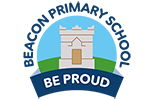 Beacon Primary School Class Teacher/SENCOJob Description and Person SpecificationJob title: Class Teacher/SENCO - PermanentBeacon Primary School, Peter Martin Street, Horwich, Bolton BL6 7ALDirectorate: 			Forward as One CE Multi Academy Trust BoltonReporting to: 			Headteacher Salary: 			Up to M5 £34,100 Per Annum, Pro RataHours:                                         Full TimeStart Date: 			As soon as possibleClosing Date:   	            7th February 2022 @ 12 noon Please send all queries and completed applications to MillsJ@spsd.fa1.uk Visits to the school are warmly welcomed. These can be arranged by contacting the school office on 01204 333545. Job DescriptionClass Teacher/SENCOWe are seeking to appoint a committed, enthusiastic classroom teacher/SENCO who has the passion to create wonderful learning opportunities. We are seeking an inspirational classroom teacher to join our forward-thinking, outstanding staff team. This is an exciting opportunity to join a passionate team who are determined to ensure each child and adult reaches their full potential. Are you willing to make a difference?Beacon Primary School is a one-form entry primary school, and forms part of Forward as One CE MAT. We are committed to safeguarding and promoting the welfare of all its pupils. Pre-employment checks will be undertaken before appointment is confirmed. This post is subject to enhanced criminal records bureau disclosure. We are looking for someone who:Is an outstanding classroom practitioner Has sound knowledge of the SEND Code of PracticeHas an in-depth knowledge and understanding of the curriculum Is able to work well in a team and motivate othersIs able to contribute to raising standards and evidencing impact Inspires a love of learningHas high expectations for themselves and all pupilsCan contribute to the wider life of our school community Is committed to upholding the Christian character and vision of the schoolIn return, we can offer:A caring, warm and friendly schoolA close working team with a desire to improve outcomes for pupilsHappy, well-balanced children who are willing to learnSupportive and enthusiastic Governors, Staff and ParentsContinuing professional development opportunitiesCollaboration and partnership with the Forward as One CE MAT trust schools and the professional development flightpath opportunities 
Main purpose The SENCO, under the direction of the headteacher, will:Determine the strategic development of special educational needs (SEN) policy and provision in the schoolBe responsible for day-to-day operation of the SEN policy and co-ordination of specific provision to support individual pupils with SEN or a disabilityProvide professional guidance to colleagues, working closely with staff, parents and other agencies The SENCO will be expected to fulfil the responsibilities of a teacher, as set out in the STPCDDuties and responsibilities Strategic development of SEN policy and provisionHave a strategic overview of provision for pupils with SEN or a disability across the school, monitoring and reviewing the quality of provisionContribute to school self-evaluation, particularly with respect to provision for pupils with SEN or a disabilityMake sure the SEN policy is put into practice and its objectives are reflected in the school improvement plan (SIP)Maintain up-to-date knowledge of national and local initiatives that may affect the school’s policy and practiceEvaluate whether funding is being used effectively, and suggest changes to make use of funding more effectiveOperation of the SEN policy and co-ordination of provisionMaintain an accurate SEND register and provision mapProvide guidance to colleagues on teaching pupils with SEN or a disability, and advise on the graduated approach to SEN supportAdvise on the use of the school’s budget and other resources to meet pupils’ needs effectively, including staff deploymentBe aware of the provision in the local offerWork with early years providers, other schools, educational psychologists, health and social care professionals, and other external agenciesBe a key point of contact for parents and external agencies, especially the local authority (LA)Analyse assessment data for pupils with SEN or a disabilityImplement and lead intervention groups for pupils with SEN, and evaluate their effectivenessSupport for pupils with SEN or a disabilityIdentify a pupil’s SENCo-ordinate provision that meets the pupil’s needs, and monitor its effectivenessSecure relevant services for the pupilEnsure records are maintained and kept up to dateReview the education, health and care plan (EHCP) with parents or carers and the pupil, undertake and submit relevant paperworkComplete and submit paperwork for EHCP / additional funding applicationsCommunicate regularly with parents or carersEnsure if the pupil transfers to another school, all relevant information is conveyed to it, and support a smooth transition for the pupilPromote the pupil’s inclusion in the school community and access to the curriculum, facilities and extra-curricular activitiesWork with the designated teacher for looked-after children, where a looked-after pupil has SEN or a disabilityLeadership and managementWork with the headteacher and governors to ensure the school meets its responsibilities under the Equality Act 2010 in terms of reasonable adjustments and access arrangementsPrepare and review information the governing board is required to publishContribute to the school improvement plan and whole-school policyIdentify training needs for staff and how to meet these needsLead INSET for staffShare procedural information, such as the school’s SEN policyPromote an ethos and culture that supports the school’s SEN policy and promotes good outcomes for pupils with SEN or a disabilityOther areas of responsibilityThe SENCO will be required to safeguard and promote the welfare of children and young people, and follow school policies and the staff code of conduct.Please note that this is illustrative of the general nature and level of responsibility of the role. It is not a comprehensive list of all tasks that the SENCO will carry out. The postholder may be required to do other duties appropriate to the level of the role, as directed by the Headteacher.Person specificationcriteriaqualitiesQualifications 
and trainingQualified teacher National Award for SEN Co-ordination, or a willingness to complete it within 3 years of appointment DegreeExperienceTeaching experience Experience of working at a whole-school levelInvolvement in self-evaluation and development planningExperience of conducting training/leading INSETSkills and knowledgeSound knowledge of the SEND Code of PracticeUnderstanding of what makes ‘quality first’ teaching, and of effective intervention strategiesAbility to plan and evaluate interventionsData analysis skills and the ability to use data to inform provision planningEffective communication and interpersonal skillsAbility to build effective working relationshipsAbility to influence and negotiateGood record-keeping skillsPersonal qualitiesCommitment to getting the best outcomes for pupils and promoting the ethos and values of the schoolCommitment to equal opportunities and securing good outcomes for pupils with SEN or a disabilityAbility to work under pressure and prioritise effectivelyCommitment to maintaining confidentiality at all timesCommitment to safeguarding and equalityCommitment to undertake professional development